ГОРОДСКОЙ СОВЕТ  МУНИЦИПАЛЬНОГО ОБРАЗОВАНИЯ«ГОРОДСКОЙ ОКРУГ ГОРОД  НАЗРАНЬ»РЕШЕНИЕ № 16/59-3                                                                                   от 29 декабря 2016 г.О принятии проекта Решения «О внесении изменений и дополнений в Устав  муниципального образования  «город Назрань»В соответствии с  внесенными изменениями в статью 2 Закона Республики Ингушетия "О формировании органов местного самоуправления в Республике Ингушетия"  от 02.07.2016 г. №30-РЗ, Городской совет муниципального образования «Городской округ город Назрань»   решил:1.  Принять проект Решения «О внесении изменений и дополнений  в Устав   муниципального образования  «город Назрань».2.  Установить, что предложения граждан по проекту Решения «О внесении изменений и дополнений  в Устав муниципального образования  «город Назрань» принимаются в письменном виде в приемной Городского совета с 11 января 2017 г. по 25 января 2017 г. включительно по адресу:  г. Назрань, пр. Базоркина,13  с 9-00 до 17-00 часов ежедневно.3. Для обсуждения проекта  Решения «О внесении изменений и дополнений  в Устав муниципального образования  «город Назрань» провести публичные слушания в 10  часов 30 января 2017 г. в зале заседаний Городского совета. 4. Результаты публичных слушаний подлежат опубликованию (обнародованию) в средствах массовой информации в 7-дневный срок со дня их подписания председателем и секретарем комиссии. 5.  Опубликовать (обнародовать) настоящее Решение и  проект Решения «О внесении изменений и дополнений  в Устав  муниципального образования  «город Назрань» в средствах массовой информации.6. Контроль за исполнением настоящего Решения возложить на заместителя председателя Городского совета    Богатырева Ю.Д.Глава  г. Назрань 	   А.М. ТумгоевПредседатель Городского совета                                                                     М. С. ПарчиевГОРОДСКОЙ СОВЕТ МУНИЦИПАЛЬНОГО ОБРАЗОВАНИЯ«ГОРОДСКОЙ ОКРУГ ГОРОД НАЗРАНЬ»                                                                                                           проект№ ______-3                                                                       от «___» __________2016г.О внесении изменений и дополнений в Устав муниципального образования «город Назрань»В соответствии с  внесенными изменениями в статью 2 Закона Республики Ингушетия «О формировании органов местного самоуправления в Республике Ингушетия» от 02.07.2016г.№30-РЗ, Городской совет муниципального образования «Городской округ город Назрань» решил:1.Внести в Устав г.Назрань, утвержденный Решением Городского Совета муниципального образования «Городской округ город Назрань» от 24. 12. . № 5/22-1 зарегистрированный Управлением Минюста России по Республике Ингушетия от 28 декабря . № RU063020002009001, следующие изменения и дополнения:1) часть 5 статьи 2 Устава г. Назрань  изложить в следующей редакции:5.«городской совет депутатов» (далее по тексту– городской совет) представительный  орган муниципального образования «город Назрань».2.Опубликовать (обнародовать) настоящее Решение в средствах массовой информации после государственной регистрации.3.Контроль за исполнением настоящего Решения возложить на заместителя председателя Городского совета    Богатырева Ю.Д.Глава  г. Назрань 	   А.М.ТумгоевПредседатель Городского совета                                                                 М.С.ПарчиевРЕСПУБЛИКА                                                                             ИНГУШЕТИЯ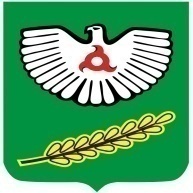                             ГIАЛГIАЙ                	               РЕСПУБЛИКАРЕСПУБЛИКА                                                                             ИНГУШЕТИЯ                            ГIАЛГIАЙ                	               РЕСПУБЛИКАРЕШЕНИЕ